 Chocolate Crackle Slices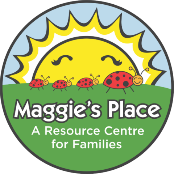 Ingredients:2 3/4 cup puffed rice cereal 1/2 cup coconut 1/3 cup coconut oil or butter1/3 cup unsweetened cocoa powder 3 tbsp maple syrup Directions: In a bowl, combine cereal and coconut. Line an 8x8" pan with parchment or waxed paper. In medium saucepan, over a medium heat mix coconut oil, cocoa powder, maple syrup to a until your mixture is smooth. Combine your wet and dry ingredients and mix until combined. Pour your mix into your prepared baking dish and place into the fridge to set (ours took about 2 hours). Once completely set, cut your slice into squares.